Tutorial G4 Using Building Blocks                                                                                                    (16 points)Give two example of Building Blocks.Which tab must you click to access the Building Blocks group?Please circle the building blocks group below:







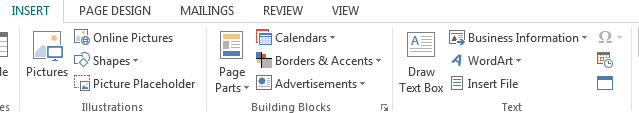 In Page Parts, what options do you have (3 things)?If you select the bottom option, _____________ page parts, the ______________ block library dialog box appears.
List two options you see in the building block library (after you select the more page parts option).What other interesting items can you add to your document (list 3)?If you select the arrow in the Building Blocks Group, the Building Block ____________________ appears, and you can _________________ from all the different building blocks.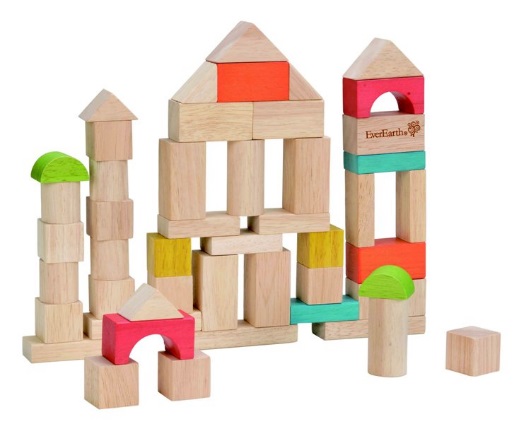 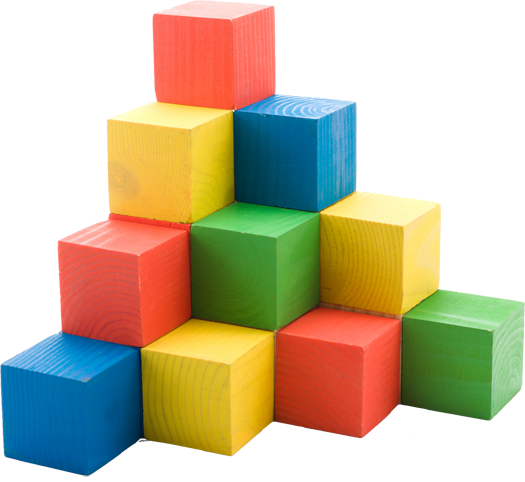 